Что такое наркотики?Наркотики — это химические вещества, способные воздействовать на центральную нервную систему человека и формировать стойкую физическую и психическую зависимость. Употребляют их в разных видах: таблетки, инъекции, курение, вдыхание.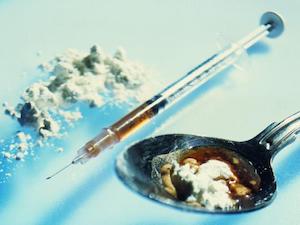 Наркотические вещества известны с древних времён, многие народы использовали их в медицинских целях, религиозных обрядах, для тонизирования организма. Однако серьёзной проблемой для человечества наркомания стала с появлением синтетических наркотических веществ.Надзор за оборотом наркотиков осуществляют государственные органы, и степень контроля отличается в разных странах. Алкоголь, никотин не относятся к запрещенным веществам, но ограничен возрастной ценз: приобретать их могут только совершеннолетние. Ряд наркотических веществ входят в состав фармацевтических препаратов, широко используются в медицинской практике. Но все-таки абсолютное большинство запрещены к обороту, законодательство предусматривает обязательную уголовную ответственность за изготовление, продажу, приобретение наркотиков или их агитацию.Патологическую фанатичную зависимость организма от наркотических веществ называют наркоманией. В зависимости от принадлежности к какой-то группе выделяют алкоголизм, токсикоманию (когда наркотические вещества являются летучими или газообразными веществами, проникая в организм путем вдыхания) и другие.Наркомания не является болезнью в классическом понимании этого слова. Это целый комплекс патологических изменений в организме, которые подменяют осознание реальности, разрушают личность человека, обязательно меняют круг общения. Если наркоману не оказать помощи, его пристрастие приведет к смерти.